RyttarbrevVälkommen till Bifrost´s Regionala SM kval 6-7 juni 2015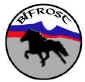 Tävlingen kommer att hållas på Bifrosts ovalbana, LKAB banan som ligger vid Ridklubben Dundret.
Tävlingsledare: Jennifer Öderyd tel 076 - 777 57 55
Ryttarrepresentant: Utses på ryttarmötet
Ryttarmöte: Lördag kl 8,30 vid sekretariatet Domare: Anna Jardelin, Barbro Bäckström, Thomas Manske, Camilla A Rolfsdotter & Åsa Tapper.Incheckning: Fredag kl 16.00 - 20.00 i kuren vid ovalbanan. Planerar du att komma annan tid ringer du Anna-Karin på tel: 070 - 647 00 26 Innan urlastning: Måste ryttarförsäkran & vaccinationsintyg lämnas vid incheckningen. Du ska även ha med dig hästpass, eller om hästen är under registrering en kopia av blanketten för ansökan om hästpass, samt ryttarlicens. Stallplats: För er som ska ha hästarna installade i Ridklubben Dundrets gäststall sker avlastning på framsidan av anläggningen. Hästarna ska ledas runt anläggningen fram till gäststallet. Man får alltså inte köra transporten fram till gäststallet!
Ej urmockad box/spilta debiteras med 200:-. Gödslet töms på gödselplattan bredvid spånhuset och även allt spån ska ut ur boxen.Veterinärbesiktning: För samtliga hästar lördag och söndag från kl. 7,30 – 8,30 och sker på passrakan nedanför Gäststallet. 
De första startande i klasserna har förtur till besiktningen.
OBS! hästen skall besiktigas i träns.

Ovalbanan är öppen för träning från ca kl 16.00 på fredag.Servering: fika finns vid tävlingsområdet då tävlingar pågår. Det finns även hamburgare och/eller annan enklare kost.Ryttarmiddagen hålls på JTA Brasseriet (restaurangen intill Ridklubben)
Det serveras cheddargratinerad kycklingfilé med wokgrönsaker och potatis inkl loka och bröd.
Kostnaden är 169kr/person och betalas vid incheckningen.Anmälan till ryttarmiddagen sänds till bifrost-tavling@hotmail.com eller via sms till Kristin Widmark Engebro på tel 070 391 56 49Anmälan senast måndag 2 juni via mail till bifrost-tavling@hotmail.com eller via sms till Jessica Engman på tel 070 369 23 96Glöm inte att ta med: Ryttarförsäkran Vaccinationsintyg Hästpass Ryttarlicens Vattenhink Ekipagenummer 
Vägbeskrivning från Luleå (E10): 
Kör rakt fram förbi korsningen Kiruna/Gällivare flygplats. Sväng till höger i nästa korsning och därefter vänster efter grusvägen till anläggningen. Vägbeskrivning från Jokkmokk (väg 45): 
När ni kommer till Gällivare kör ni rakt fram efter ”Parkgatan” som leder till Malmberget, här passerar ni 3 rondeller (den sista vid Statoil). Kör av Parkgatan vid avfarten och sväng sedan vänster. I nästa korsning svänger ni vänster igen och därefter vänster efter grusvägen till anläggningen. Att tänka på: Som ryttare eller målsman ska man vara påläst på tävlingsreglementet innan tävling. Fipo finns att köpa på SIF´s kansli, ett utdrag ur Fipo samt svenska tillägget med bla svenska kvalgränser finns på SIFs hemsida (under sport). På hela Ridklubben Dundrets anläggning råder SKRITT. Se bifogad karta. Den som bryter mot skrittregeln riskerar att diskvalificeras från tävlingen.Inga hästar tillåts uppe vid sekretariatet och fiket.

Tävlingen startar 9.00 på lördag och söndag. 
Programblad med starttider och grenar ges vid incheckningen. Vi önskar åter igen alla varmt välkomna till Bifrosts tävling! 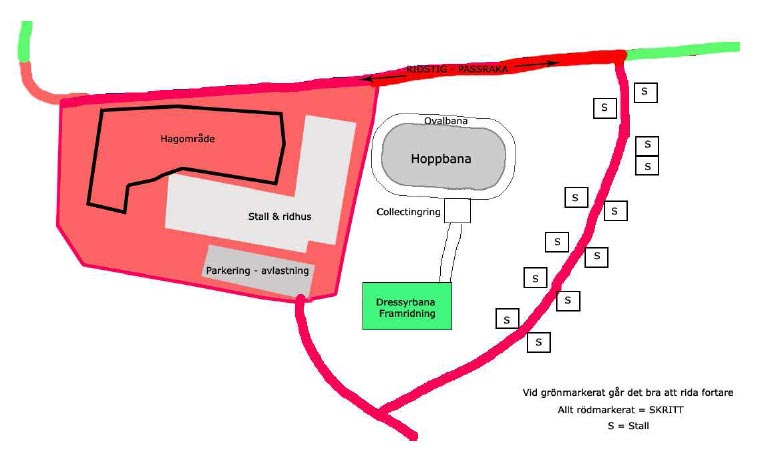 